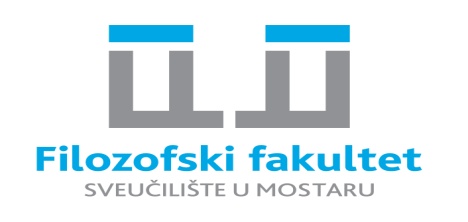 Upute za oblikovanje i pisanje sinopsisa.Tekst sinopsisa piše se pismom Times New Roman, veličine .Tekst treba biti poravnan s obje strane, a prvi red svakoga odlomka treba uvući za .Razmak među redcima je 1,5. Prije predaje sinopsisa naslov rada i sinopsis mora odobriti mentor.Sinopsis se predaje s potpisima studenta i mentora snimljen na CD-u ili poslan e-poštom.Sinopsis treba biti lektoriran.SINOPSIS DOKTORSKE DISERTACIJESINOPSIS DOKTORSKE DISERTACIJESINOPSIS DOKTORSKE DISERTACIJESINOPSIS DOKTORSKE DISERTACIJEOPĆI PODATCI I KONTAKT PRISTUPNIKAOPĆI PODATCI I KONTAKT PRISTUPNIKAOPĆI PODATCI I KONTAKT PRISTUPNIKAOPĆI PODATCI I KONTAKT PRISTUPNIKAIme i prezime pristupnikaNaziv doktorskoga studijaMatični broj studentaIme i prezime majke i/ili ocaDatum i mjesto rođenjaAdresaTelefon/mobitelE-adresaŽIVOTOPIS PRISTUPNIKAŽIVOTOPIS PRISTUPNIKAŽIVOTOPIS PRISTUPNIKAŽIVOTOPIS PRISTUPNIKAObrazovanje (kronološki od novijega k starijem datumu)Radno iskustvo(kronološki od novijega k starijem datumu)Popis radova i aktivnih sudjelovanja na znanstvenim i stručnim skupovimaNASLOV PREDLOŽENE TEMENASLOV PREDLOŽENE TEMENASLOV PREDLOŽENE TEMENASLOV PREDLOŽENE TEMEPuni naslov teme (velikim slovima)Eventualni podnaslov (malim slovima)Znanstveno područjeZnanstveno poljeGranaTema se prijavljuje(zacrniti tekst)u okviru doktorskog studijaizvan doktorskog studija na temelju znanstvenih postignućaPREDLOŽENI MENTOR(I)PREDLOŽENI MENTOR(I)PREDLOŽENI MENTOR(I)PREDLOŽENI MENTOR(I)Prvi mentor Ime i prezimeIme i prezimePrvi mentor Ustanova, državaUstanova, državaPrvi mentor E-adresaE-adresaDrugi mentor Ime i prezimeIme i prezimeDrugi mentor Ustanova, državaUstanova, državaDrugi mentor E-adresaE-adresaSAŽETAK TEMESAŽETAK TEMESAŽETAK TEMESAŽETAK TEMESažetak na hrvatskom jeziku(maksimalno 1000 znakova s praznim mjestima)Sažetak na hrvatskom jeziku(maksimalno 1000 znakova s praznim mjestima)Sažetak na hrvatskom jeziku(maksimalno 1000 znakova s praznim mjestima)Sažetak na jednom od svjetskih jezika(maksimalno 1000 znakova s praznim mjestima)Sažetak na jednom od svjetskih jezika(maksimalno 1000 znakova s praznim mjestima)Sažetak na jednom od svjetskih jezika(maksimalno 1000 znakova s praznim mjestima)1. Uvod   (maksimalno 2000 znakova s praznim mjestima)1. Uvod   (maksimalno 2000 znakova s praznim mjestima)1. Uvod   (maksimalno 2000 znakova s praznim mjestima)1. Uvod   (maksimalno 2000 znakova s praznim mjestima)Ukratko u uvodu naznačiti razloge/motivaciju za predloženo istraživanje.Ukratko u uvodu naznačiti razloge/motivaciju za predloženo istraživanje.Ukratko u uvodu naznačiti razloge/motivaciju za predloženo istraživanje.Ukratko u uvodu naznačiti razloge/motivaciju za predloženo istraživanje.2. Teorijska podloga rada. Pregled dosadašnjih istraživanja  (maksimalno 5000 znakova s praznim mjestima)2. Teorijska podloga rada. Pregled dosadašnjih istraživanja  (maksimalno 5000 znakova s praznim mjestima)2. Teorijska podloga rada. Pregled dosadašnjih istraživanja  (maksimalno 5000 znakova s praznim mjestima)2. Teorijska podloga rada. Pregled dosadašnjih istraživanja  (maksimalno 5000 znakova s praznim mjestima)Obrazložiti aktualne i relevantne spoznaje (stanje istraženosti) te dosadašnje znanstvene spoznaje o toj temi.Obrazložiti aktualne i relevantne spoznaje (stanje istraženosti) te dosadašnje znanstvene spoznaje o toj temi.Obrazložiti aktualne i relevantne spoznaje (stanje istraženosti) te dosadašnje znanstvene spoznaje o toj temi.Obrazložiti aktualne i relevantne spoznaje (stanje istraženosti) te dosadašnje znanstvene spoznaje o toj temi.3. Uže područje rada(maksimalno 1500 znakova s praznim mjestima)3. Uže područje rada(maksimalno 1500 znakova s praznim mjestima)3. Uže područje rada(maksimalno 1500 znakova s praznim mjestima)3. Uže područje rada(maksimalno 1500 znakova s praznim mjestima)Odrediti i ukratko opisati uže područje rada. Odrediti i ukratko opisati uže područje rada. Odrediti i ukratko opisati uže područje rada. Odrediti i ukratko opisati uže područje rada. 4. Cilj i hipoteze istraživanja(maksimalno 700 znakova s praznim mjestima)4. Cilj i hipoteze istraživanja(maksimalno 700 znakova s praznim mjestima)4. Cilj i hipoteze istraživanja(maksimalno 700 znakova s praznim mjestima)4. Cilj i hipoteze istraživanja(maksimalno 700 znakova s praznim mjestima)Ukratko obrazložiti cilj ili ciljeve istraživanja. Ukratko opisati sadržaj istraživanja, postaviti istraživačke hipoteze i istaknuti istraživačke probleme.Ukratko obrazložiti cilj ili ciljeve istraživanja. Ukratko opisati sadržaj istraživanja, postaviti istraživačke hipoteze i istaknuti istraživačke probleme.Ukratko obrazložiti cilj ili ciljeve istraživanja. Ukratko opisati sadržaj istraživanja, postaviti istraživačke hipoteze i istaknuti istraživačke probleme.Ukratko obrazložiti cilj ili ciljeve istraživanja. Ukratko opisati sadržaj istraživanja, postaviti istraživačke hipoteze i istaknuti istraživačke probleme.5. Metodologija i plan istraživanja   (maksimalno 6500 znakova s praznim mjestima) 5. Metodologija i plan istraživanja   (maksimalno 6500 znakova s praznim mjestima) 5. Metodologija i plan istraživanja   (maksimalno 6500 znakova s praznim mjestima) 5. Metodologija i plan istraživanja   (maksimalno 6500 znakova s praznim mjestima) Nabrojiti i opisati metodološke postupke  koji će se primjenjivati te znanstvene metode koje će se koristiti. Nabrojiti i opisati metodološke postupke  koji će se primjenjivati te znanstvene metode koje će se koristiti. Nabrojiti i opisati metodološke postupke  koji će se primjenjivati te znanstvene metode koje će se koristiti. Nabrojiti i opisati metodološke postupke  koji će se primjenjivati te znanstvene metode koje će se koristiti. 6. Očekivani znanstveni doprinos (maksimalno 500 znakova s praznim mjestima)6. Očekivani znanstveni doprinos (maksimalno 500 znakova s praznim mjestima)6. Očekivani znanstveni doprinos (maksimalno 500 znakova s praznim mjestima)6. Očekivani znanstveni doprinos (maksimalno 500 znakova s praznim mjestima)Ukratko naznačiti što se očekuje kao izvorni znanstveni doprinos istraživanja.Ukratko naznačiti što se očekuje kao izvorni znanstveni doprinos istraživanja.Ukratko naznačiti što se očekuje kao izvorni znanstveni doprinos istraživanja.Ukratko naznačiti što se očekuje kao izvorni znanstveni doprinos istraživanja.7. Struktura rada   (maksimalno 500 znakova s praznim mjestima)7. Struktura rada   (maksimalno 500 znakova s praznim mjestima)7. Struktura rada   (maksimalno 500 znakova s praznim mjestima)7. Struktura rada   (maksimalno 500 znakova s praznim mjestima)Okvirni sadržaj rada koji predstavlja konzistentnu cjelinu.Okvirni sadržaj rada koji predstavlja konzistentnu cjelinu.Okvirni sadržaj rada koji predstavlja konzistentnu cjelinu.Okvirni sadržaj rada koji predstavlja konzistentnu cjelinu.8. Radna literatura8. Radna literatura8. Radna literatura8. Radna literaturaPopis literature na temelju koje je osmišljeno istraživanje. Popis literature na temelju koje je osmišljeno istraživanje. Popis literature na temelju koje je osmišljeno istraživanje. Popis literature na temelju koje je osmišljeno istraživanje. PRILOŽENI DOKUMENTI UZ PRIJAVNICUPRILOŽENI DOKUMENTI UZ PRIJAVNICUPRILOŽENI DOKUMENTI UZ PRIJAVNICUPRILOŽENI DOKUMENTI UZ PRIJAVNICURedni brojRedni brojNaziv dokumentaNaziv dokumentaPROCJENA UKUPNIH TROŠKOVA PREDLOŽENOG ISTRAŽIVANJAPROCJENA UKUPNIH TROŠKOVA PREDLOŽENOG ISTRAŽIVANJAPROCJENA UKUPNIH TROŠKOVA PREDLOŽENOG ISTRAŽIVANJAPROCJENA UKUPNIH TROŠKOVA PREDLOŽENOG ISTRAŽIVANJAIZJAVAIZJAVAIZJAVAIZJAVAOdgovorno izjavljujem da nisam prijavio/prijavila doktorsku disertaciju s istovjetnom temom ni na jednom drugom sveučilištu.U Mostaru  ________________________                    Potpis mentora                                                                                    Potpis pristupnika              _____________________                                                                   ____________________Odgovorno izjavljujem da nisam prijavio/prijavila doktorsku disertaciju s istovjetnom temom ni na jednom drugom sveučilištu.U Mostaru  ________________________                    Potpis mentora                                                                                    Potpis pristupnika              _____________________                                                                   ____________________Odgovorno izjavljujem da nisam prijavio/prijavila doktorsku disertaciju s istovjetnom temom ni na jednom drugom sveučilištu.U Mostaru  ________________________                    Potpis mentora                                                                                    Potpis pristupnika              _____________________                                                                   ____________________Odgovorno izjavljujem da nisam prijavio/prijavila doktorsku disertaciju s istovjetnom temom ni na jednom drugom sveučilištu.U Mostaru  ________________________                    Potpis mentora                                                                                    Potpis pristupnika              _____________________                                                                   ____________________NAPOMENA (po potrebi)NAPOMENA (po potrebi)NAPOMENA (po potrebi)NAPOMENA (po potrebi)